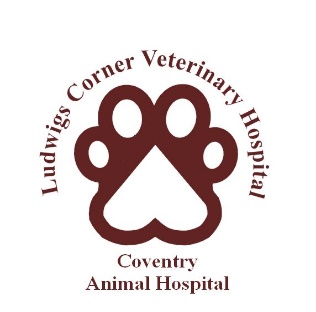 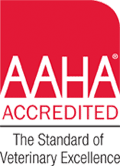 Coventry Animal Hospital is an equal opportunity employer. We do not discriminate on the basis of race, religion, national origin, color, sex, age, sexual orientation or identification, veteran status, disability or any other protected classes by the law. It is our intention that all qualified applicants be given equal opportunity and that selection decisions are based on job related factors.Date: _____________________________   Name:_____________________________________________________________________________(Last)				(First)				(Middle)If you have worked under another name/maiden name, please give name(s):_____________________________Home Phone__________________ Cell____________________ Email_________________________Best place to call:	  Home	 Cell		 Other 	Best time: 	 AM 	 PMStreet Address_________________________City_______________ State_____ Zip______________Position Applied for _______________________________ Rate of pay expected____________ per hrWould you work:	  Full Time		 Part Time On what date would you be available to start? _____________________________________________________Have you previously applied or worked here?______________________________________________List any friends or family already employed here:___________________________________________Are you 18 years of age or older?………………………………………………… Yes	 NoDo you have reliable transportation?....................................................................... Yes	 NoIf hired, can you furnish proof you are eligible to work in the United States?…… Yes	 NoHave you ever been convicted of a felony? ………………………………….…… Yes	 No(A yes answer does not automatically disqualify you. The nature of the offense, date, and job for which you are applying will be considered.)Are you currently attending school?______________________________________________________If no, do you have plans to return to school? ______________________________________________												[Over  ]Work History: Begin with most recent employment and list all past employers.  (If you have submitted a resume, please just complete those areas that are not included on your resume.)Describe other skills or experience that may qualify you for this position:Why did you leave your previous job or why are you thinking of leaving your current job?Have you ever been fired from a job? If so, why?What kind of working environment do you desire in a new employment situation?How does this position fit your long term career objectives?Describe your strengths:Describe your weaknesses:How do you accept criticism?Do you have pets? If so, what kind and how many?Do you smoke? ___________Would you have any issues working in a smoke-free environment?Why should we select you for this position?Are you willing to undergo drug testing and a background check as a prerequisite for this position?If yes, please sign here _______________________________________________________												[Over  ]References: Please provide at least 3 professional (past employer or co-worker) references:Release and Affidavit:As an applicant for a position with Coventry Animal Hospital, I have been asked to provide information concerning my experience, qualifications, and prior employment. This release authorizes investigation of my past and present work, character, education, military and police records in order to obtain any and all information that may be relevant to my employment on a post-offer basis. I understand that the employer may request an investigative consumer report from a consumer reporting agency. This report may include information as to my character, reputation, personal characteristics, and mode of living obtained from neighbors, friends, former employers, schools, and others. I understand I have a right to make a written request within a reasonable time for the disclosure of the name and address of the consumer reporting agency so I may obtain a complete disclosure of the nature and scope of the investigation.By signing below, I authorize and agree to cooperate in the investigation and release Coventry Animal Hospital as well as its owners, representatives and employees from all liability or responsibility in connection with conduction of the investigation. I further release any and all persons, current or previous employers, business entities, schools, and organizations that provide relevant information and opinions that may be useful in making a hiring decision from any legal liability in making such statements to Coventry Animal Hospital.I understand that this application or subsequent employment does not create a contract of employment nor guarantee employment for any definitive period of time. If employed, I understand that I have been hired at the will of the employer and my employment may be terminated at any time, with or without cause and with or without notice.I have read and understand and by my signature consent to this release and affidavit.Signature: ________________________________________ Date_____________________________Education Record:Degree AwardedGrade AverageHigh School:College/University:Business/Trade/Correspondence/Night School:Other:Name of Company:Name of Company:Address:Address:Phone:Phone:Type of Business:Type of Business:SupervisorSupervisorDates EmployedFrom:                   To:Dates EmployedFrom:                   To:Job Title:Pay at Hire:Pay at Hire:Pay at Termination:Pay at Termination:Reason for Leaving:Description of Duties:Description of Duties:Description of Duties:Description of Duties:Description of Duties:Description of Duties:Name of Company:Name of Company:Address:Address:Phone:Phone:Type of Business:Type of Business:SupervisorSupervisorDates EmployedFrom:                   To:Dates EmployedFrom:                   To:Job Title:Pay at Hire:Pay at Hire:Pay at Termination:Pay at Termination:Reason for Leaving:Description of Duties:Description of Duties:Description of Duties:Description of Duties:Description of Duties:Description of Duties:Name of Company:Name of Company:Address:Address:Phone:Phone:Type of Business:Type of Business:SupervisorSupervisorDates EmployedFrom:                   To:Dates EmployedFrom:                   To:Job Title:Pay at Hire:Pay at Hire:Pay at Termination:Pay at Termination:Reason for Leaving:Description of Duties:Description of Duties:Description of Duties:Description of Duties:Description of Duties:Description of Duties:Name of Company:Name of Company:Address:Address:Phone:Phone:Type of Business:Type of Business:SupervisorSupervisorDates EmployedFrom:                   To:Dates EmployedFrom:                   To:Job Title:Pay at Hire:Pay at Hire:Pay at Termination:Pay at Termination:Reason for Leaving:Description of Duties:Description of Duties:Description of Duties:Description of Duties:Description of Duties:Description of Duties:Name:Relationship:Position/Company:Phone Number: